Senioren Gennep, de kracht van samen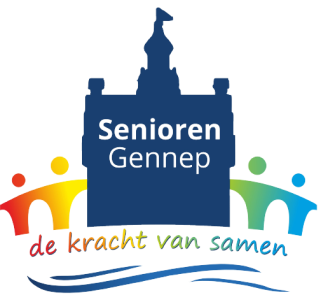 Verslag algemene ledenvergadering 1 december 2023Aanwezig: 53 ledenBericht van verhindering: 4 ledenOpening door de voorzitterGerard van Thiel opent de vergadering en heet alle aanwezigen welkom. Er is bericht van verhindering van 4 personen. Twee afwezige leden hebben aangegeven in te stemmen met de voorliggende statuten, het huishoudelijk reglement inclusief het privacy regelement.Deze vergadering is bijeen geroepen omdat de algemene ledenvergadering een besluit moet nemen over de gewijzigde statuten.De leden zijn daartoe opgeroepen op 24 oktober met een herinnering op 28 november met de mededeling dat statutenwijziging, wijziging van het huishoudelijk regelement en privacy regelement werd geagendeerd. De documenten lagen vanaf 1 november 2023 ter inzage in MFC De Goede Herder, waren op te vragen bij de secretaris en te downloaden via de website.De voorzitter memoreert dat een besluit tot statutenwijziging ten minste twee derde van de uitgebrachte stemmen behoeft in een vergadering waarin ten minste de helft van het aantal leden aanwezig of vertegenwoordigd is. Aangezien duidelijk is dat het voormeld quorum niet gehaald zal worden, hebben wij een tweede vergadering bijeengeroepen. In deze tweede vergadering kunnen rechtsgeldig besluiten worden genomen met een meerderheid van twee derde van de uitgebrachte stemmen, ongeacht het aantal aanwezige of vertegenwoordigde leden.Het bestuur heeft gemeend in deze vergadering ook het huishoudelijk regelement en het privacyreglement door de leden te laten goedkeuren. De notulen van de ledenvergadering van 21 april 2023Op pagina 1 onder punt 3 mededelingen wordt de tekst; “tijdens dat jaar betaalt de GON voor haar leden het lidmaatschap van de KBO en kunnen zij meedoen aan alle KBO-activiteiten” gewijzigd in “tijdens dat jaar betaalt de GON voor haar leden het lidmaatschap van de GON en kunnen zij meedoen aan alle KBO-activiteiten”. Het verslag wordt vervolgens vastgesteld. Informatie over de voorgenomen aansluiting bij de Koepel van Gepensioneerden.
De voorzitter geeft een samenvatting van de zaken die het afgelopen jaar een rol hebben gespeeld bij het besluit om aansluiting te zoeken bij de Koepel van Gepensioneerden. In de nieuwsbrieven van het afgelopen jaar hebben de leden deze ontwikkelingen kunnen volgen.Aansluiting bij de Koepel van GepensioneerdenDe voorzitter noemt de volgende ontwikkelingen:Na de opzegging bij KBO Limburg hebben wij rechtstreekse aansluiting gezocht bij de Unie KBO. Daardoor daalde onze financiële afdracht aanzienlijk en behielden wij het KBO-PCOB magazine en de ledenadministratie.Bij de Unie traden het afgelopen jaar steeds meer provinciale bonden uit en het ledenaantal daalde fors. Vervolgens heeft de Unie KBO onderzocht of een fusie tussen de drie ouderenbonden (ANBO-PCOB-KBO) mogelijk was. Die poging is niet gelukt en de Unie KBO wordt met ingang van 31 december 2023 opgeheven.Aangezien belangenbehartiging hoog in het vaandel van Senioren Gennep staat, heeft het bestuur onderzocht op welke wijze onze vereniging aansluiting kan vinden bij een landelijke koepel. Samen met 18 onafhankelijke afdelingen hebben we veel gesprekken gevoerd en we stellen voor per 1 januari aan te sluiten bij de Koepel van Gepensioneerden. Deze koepel herbergt meer dan 80 onafhankelijke seniorenverenigingen en vertegenwoordigt circa 3 miljoen gepensioneerden. De Koepel is daarmee een serieuze gesprekspartner voor de regering.Een nieuw magazineHet KBO-PCOB magazine houdt op te bestaan. Het bestuur heeft besloten een collectief abonnement te nemen op het blad Vijftig+. We hanteren daarbij een proefperiode van 1 jaar. De ledenadministratieHarrie Frederix, de penningmeester legt uit dat het bestuur na gedegen onderzoek heeft besloten over te gaan naar een nieuw pakket, namelijk “E-boekhouden” voor verenigingen. Dat pakket bestaat uit een module ledenadministratie en een module financieel beheer. De kosten zijn vele malen lager dan het overzetten van het huidige bestand zou kosten.Tot nu toe zijn de ervaringen positief. Het ledenbestand is overgezet en de helpdesk werkt prima. Het bestuur onderzoekt op welke wijze we ledenpasjes kunnen gaan aanmaken. We hopen over niet al te lange tijd hierover een besluit te kunnen nemen. We raden de leden aan voorlopig de huidige pasjes te gebruiken. De komende maanden zullen we ook onderzoeken of Gennepse ondernemers willen meewerken aan een kortingsregeling voor onze leden. Dan zijn pasjes zeker nodig.Op een vraag over de contributie antwoordt de voorzitter dat de contributie ongewijzigd blijft.Vragenronde  over de concept statuten Senioren Gennep, het huishoudelijk reglement en het privacyreglementHet bestuur van Senioren Gennep heeft de afgelopen maanden deze nieuwe documenten opgesteld. De statuten zijn een stuk korter en leesbaarder geworden dan het oude exemplaar uit 1995.  Het huishoudelijk regelement kan na evaluatie jaarlijks worden aangepast. De statuten:De leden hebben geen vragen over de statutenHet huishoudelijk reglement:Naar aanleiding van dit document vraagt Jan Francissen of nadrukkelijker dan nu in het reglement is opgenomen, er benoemd kan worden dat gehandicapten welkom zijn bij Senioren Gennep en in staat worden gesteld aan activiteiten deel te nemen. Het gaat daarbij niet alleen over huidige GON-leden maar ook over toekomstige gehandicapten. Naast opname in het reglement pleit hij voor wat uitgebreidere zoekargumenten voor Google en het opnemen van een uitnodigende tekst op de website. Het bestuur zegt toe aan beide wensen op korte termijn te voldoen.Onder punt 3.4 in de lijst met clubs wordt de naam ‘Belastingadviseursclub” gewijzigd in ‘belastingadviseurs. Opgemerkt wordt dat de computerclub niet in de lijst is opgenomen. Aangezien de computerclub zelfvoorzienend is en gebruikers van deze club ook geen lid van Senioren Gennep hoeven te zijn, is ervoor gekozen de club onder punt 3.3 onder te brengen.Het privacyreglementDe leden hebben geen vragen over dit reglement.De senioren quizOnder het genot van een drankje en een hapje spelen de aanwezigen de Senioren Gennep quiz.  Nadat de antwoorden zijn geteld, zijn er twee deelnemers met een uitslag van 20 goede antwoorden (van de 24 vragen). Door het beantwoorden van de benaderingsvraag wordt er één winnaar aangewezen.Vervolgens wordt de prijs uitgereikt. Onder dankzegging sluit de voorzitter de vergaderingEen nieuwe algemene ledenvergadering om 15.30 uurDe voorzitter opent de nieuwe vergadering en vraagt het volgende:Goedkeuring te verlenen, c.q. vast te stellen de statuten zoals die zijn gepresenteerdGoedkeuring te verlenen, c.q. vast te stellen het huishoudelijk reglement, inclusief de kleine aanpassingen zoals in dit verslag onder punt 4 beschreven.Goedkeuring te verlenen, c.q. vast te stellen het privacyreglement.. De stemming vindt plaats bij hand opsteken.53 aanwezige leden stemmen voor het voorstel m.b.t. de statuten53 aanwezige leden stemmen voor het voorstel m.b.t. het huishoudelijk regelement53 aanwezige leden stemmen voor het voorstel m.b.t. het privacyreglementDe statuten, het huishoudelijk regelement en het privacyreglement worden met algemene stemmen aangenomen.De aanwezigen tekenen de lijst waarin ze instemming verlenen met de hierboven genoemde documentenSluiting van de vergaderingDe voorzitter dankt alle aanwezigen voor hun komst en voor het vertrouwen. Hij wijst op de komende activiteiten zoals de kerstbijeenkomst en de nieuwjaarsreceptie en hij sluit de vergadering.Vastgesteld op ledenvergadering van 12 april 2024